ŽÁDOST O UDĚLENÍ VÝJIMKY MÍSTA POUŽITÍ ZÁBAVNÍ PYROTECHNIKY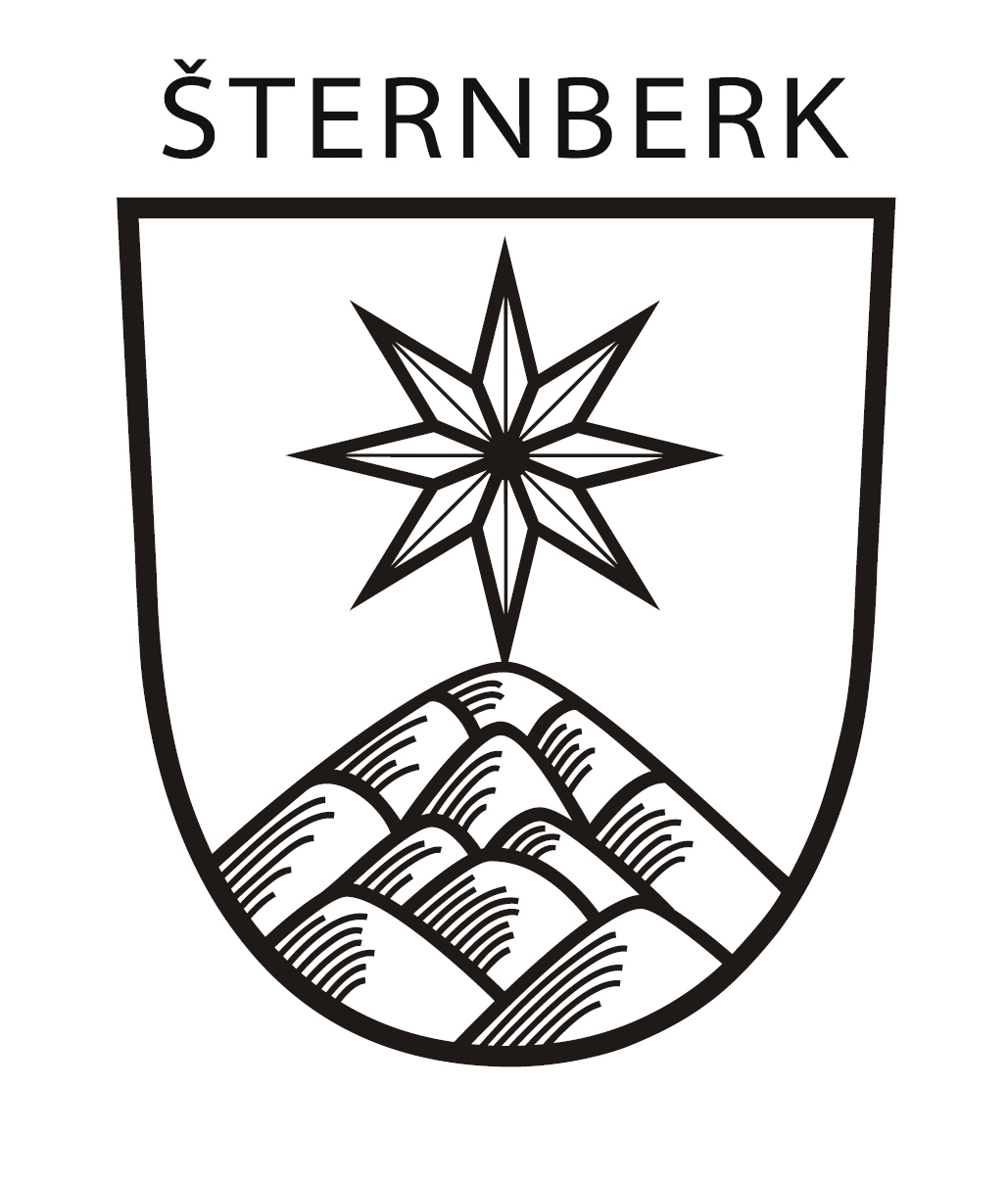 na zastavěném území města a místních částípodle čl. 5 Obecně závazné vyhlášky města Šternberka č. 1/2011,o veřejném pořádku, ve znění pozdějších předpisůTuto žádost doručí pořadatel nejméně 30 dnů před konáním akce Městskému úřadu Šternberk.Ve Šternberku dne …………   Podpis pořadatele nebo osoby, která za pořadatele jedná……………………ŽADADATEL:jméno a příjmení        nebo název právnické osoby, firmy a osoba, která za ni jednádatum narození nebo IČadresa trvalého pobytu , bydliště nebo     sídlo telefon, e-mailOZNAČENÍ AKCE, NA KTERÉ BUDE POUŽITA ZÁBAVNÍ PYROTECHNIKA:druh akcedatum konánídoba konání od – domísto konáníkontaktní osoba pořadatele jméno, telefon, e-mailpředpokládaný počet účastníkůpočet osob zajišťujících pořadatelskou službu a způsob jejich označeníosoba odpovědná za provedení ohňostroje (kontakt)